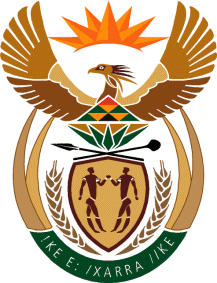 MINISTRY: PUBLIC SERVICE AND ADMINISTRATIONREPUBLIC OF SOUTH AFRICANATIONAL ASSEMBLYQUESTION FOR WRITTEN REPLY DATE:		22 APRIL 2022QUESTION NO.: 	1439.		DR M M GONDWE (DA) TO ASK THE MINISTER OF PUBLIC SERVICE AND ADMINISTRATION: In view of the National School of Government and her department having introduced successful completion of the Public Service Senior Management Service Pre-entry Programme as an entry requirement into the Public Service, (a) how often does her department monitor adverts for positions in the Public Service, especially for senior management positions, in an effort to ensure that the successful completion of the Nyukela training course is emphasised as a prerequisite in applying for those positions and (b) how does she intend to deal with government departments that fail to advertise for positions, especially senior management positions, without emphasising the Nyukela Certificate as a prerequisite for applying for such positions?			NW1757EREPLY: The DPSA issues a weekly Public Service Vacancy Circular where Public Service posts are advertised.  The DPSA monitors the adverts including requirements pertaining to the completion of the Nyukela. When it is observed that a Department has not complied with the requirement in the advertisement and accompanying notes, it is referred back to the Department to correct.  The DPSA has issued a practice note (Annexure A) to guide departments to include this requirement on adverts.  The Nyukela is not required on application but prior to appointment.  